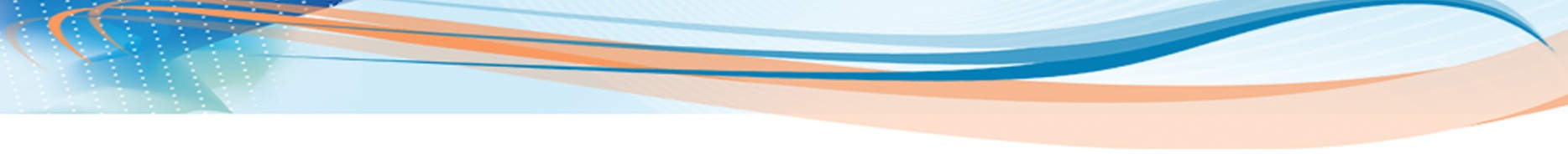 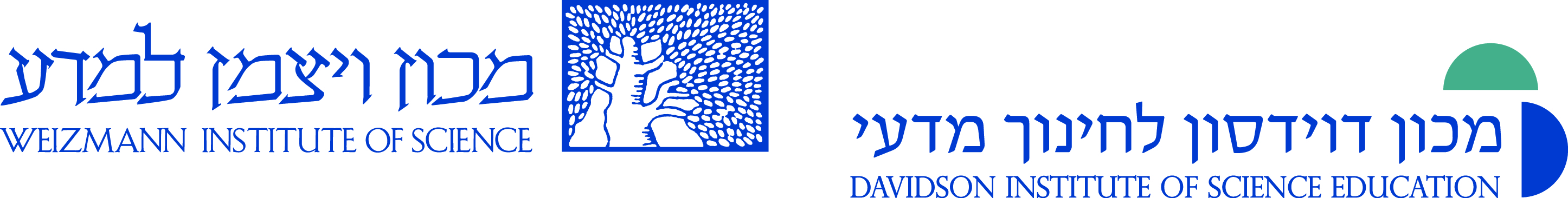 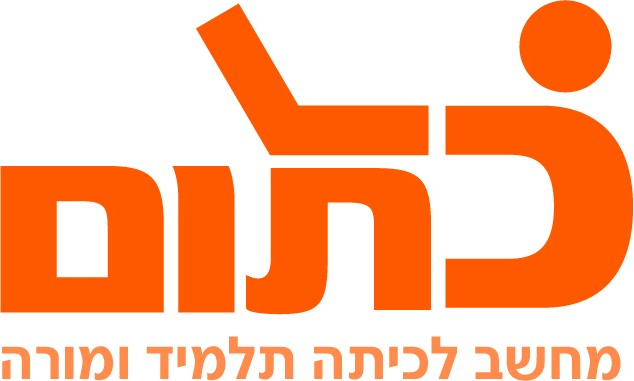 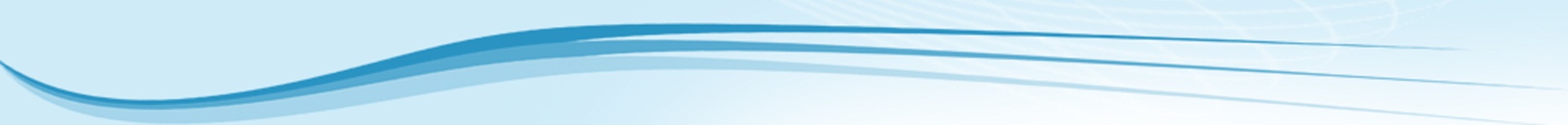 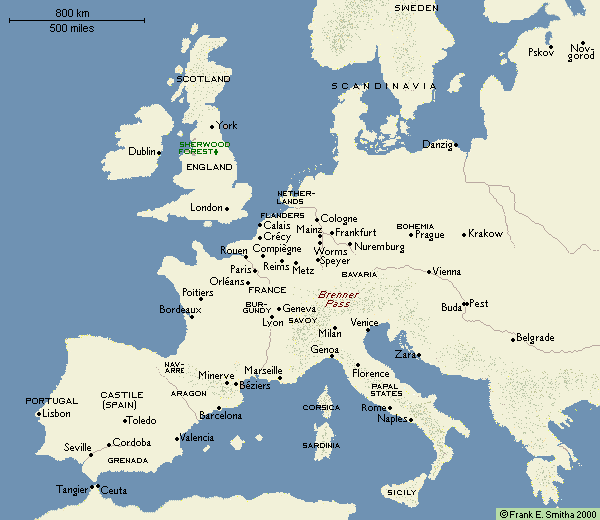 יצרה: רבקה באבאימקיף ה', אשדוד – תשע"בבהדרכת: נחמה ברבירו – פרויקט כתו"םדף נלווה למורהמעובד מתוך:  אברום רותם ועידית אבני: שיעור מקוון: סביבה לימודית- טכנולוגית בכיתה  ודגמי ההוראה בכיתה של המורה המקווןהמורה המפתחת :באבאי ריקישם בית הספר: מקיף ה אשדודתאריך: אפריל 2012מדריכת כתו"ם: נחמה ברבירושם ביה"ס, רשות:מקיף ה', אשדודשם המורה:רבקה באבאישם המדריכה: נחמה ברבירושם הפעילות:ימי הביניים – ציר זמןהמרכיבהמרכיבהנושאפירוטמרכיב  1 מסגרת היחידהמרכיב  1 מסגרת היחידהכותרת יחידת הלימודאישים בספרד בימי הבינייםמרכיב  1 מסגרת היחידהמרכיב  1 מסגרת היחידהמקצוע, תחום ונושאהיסטוריהמרכיב  1 מסגרת היחידהמרכיב  1 מסגרת היחידהרקע כללי/רציונלחקר אישים יהודיים שחיו בספרד הנוצרית בתקופת ימי הביניים – הן תחת השלטון המוסלמי והן תחת השלטון הנוצרי , תוך הכרת פועלם ומפעלם.מרכיב  1 מסגרת היחידהמרכיב  1 מסגרת היחידהקהל היעדשכבת ז'מטרות היחידה מטרות היחידה הכרת מדינה- ספרד בתקופת ימי הביניים מטרות היחידה מטרות היחידה חקר והכרת פעילות אישים יהודיים בספרד בתקופה זו.מטרות היחידה מטרות היחידה הכרת מושגים כ: "תור הזהב", "גירוש ספרד".מטרות היחידה מטרות היחידה פעילות במסגרת של "ציר- זמן"מסגרת הזמןמסגרת הזמןבין ארבעה לחמישה שעוריםהאמצעים הטכנולוגייםהאמצעים הטכנולוגייםמחשבים, חיבור לרשת הסביבה המקוונת המלווה את השיעורהסביבה המקוונת המלווה את השיעוראתר בית ספרי ופורום בתוך האתר הבית ספרימערכת גוגל-דוקס (טופס + טבלה)הכנות לפעילות ע"י המורההכנות לפעילות ע"י המורה1. פתקאות להגרלת האישים (משימה 1)2. טופס שאלון בגוגל דוקס לאיסוף הנתונים3. יצירת טבלה (בדוקס) מגיליון הנתונים של דוקס לשם יצירת מפה וציר זמן.4. פתיחת פורום לנושא באתר בית הספרמרכיב 2  תוכן היחידהידע קודם, הקנייה ויישוםידע קודם, הקנייה ויישום1.הפעלת מחשב .2.הדפסה בוורד.3. חיפוש ברשת 4 פעילות באמצעות גוגל-דוקסמודל הפעילות/התוצרמודל הפעילות/התוצרהצבת האישים במסגרת ציר זמן של התקופה וסיכום המושגים "תור הזהב" ו"גירוש ספרד"הפתיח למשימההפתיח למשימהחיפוש במקורות שונים על האישיות הנבחרת.מטלות מטלות הכרת ספרד המוסלמית וספרד הנוצרית מטלות מטלות חיפוש חומרים על  אישים יהודים שונים שחיו בספרד בימי הביניים. מטלות מטלות העלאת חומרים בשאלון דוקסמטלות מטלות ניתוח חומרים בטבלאות דוקסתוצריםתוצריםהכנת ת.ז לאישים השוניםתוצריםתוצריםמיקום האישים ב"ציר הזמן" .תוצריםתוצריםסיכום של שני מושגים "תור הזהב" ,גירוש ספרד .מקורות מידעמקורות מידע1. ויקיפדיהמקורות מידעמקורות מידע2. הספרייה הווירטואלית של מט"חמקורות מידעמקורות מידע3.	Google docsמקורות מידעמקורות מידע4.ספר הלימוד 'מסע אל העבר'מקורות מידעמקורות מידע5.לקסיקון לתרבות ישראלמרכיב 3 תהליך הלמידהמבנה היחידה ומהלך הלימודמבנה היחידה ומהלך הלימודשאלה כללית לגבי פעילות האישים היהודים בספרד זמן השלטונות השונים!הסיכום יהיה בדיון כיתתי מרכיב 3 תהליך הלמידהארגון הלומדיםארגון הלומדיםהעבודה תתבצע בזוגות (משימה 1+5) בקבוצות קטנות וגדולות (משימות 2+3) ויחידים (משימה 4)מרכיב 3 תהליך הלמידהמענה לשונות הלומדיםמענה לשונות הלומדיםהתלמידים מבצעים את כל המטלות כל זוג כפי יכולתו והעמקתו בנושא.אפשרות לפעילות העשרה לתלמידים חזקים ו/או כיתה חזקה.מרכיב 3 תהליך הלמידהתקשורת וירטואליתתקשורת וירטואליתהתקשורת בין המורה לתלמידים תתבצע באמצעות הפורומים הכיתתים בנושאים. שאלות ובעיות אישיות יטופלו אחד על אחד באמצעות תקשורת באימיילים האישים 